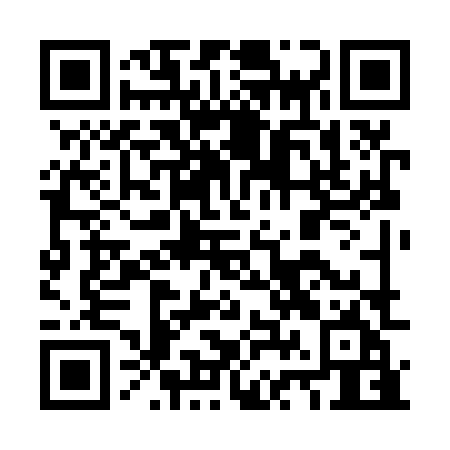 Prayer times for An der Weinleite, GermanyWed 1 May 2024 - Fri 31 May 2024High Latitude Method: Angle Based RulePrayer Calculation Method: Muslim World LeagueAsar Calculation Method: ShafiPrayer times provided by https://www.salahtimes.comDateDayFajrSunriseDhuhrAsrMaghribIsha1Wed3:195:431:075:098:3110:452Thu3:165:411:065:098:3210:473Fri3:135:401:065:108:3410:504Sat3:095:381:065:118:3610:535Sun3:065:361:065:118:3710:566Mon3:025:341:065:128:3910:597Tue2:595:331:065:128:4011:028Wed2:555:311:065:138:4211:059Thu2:525:301:065:148:4311:0910Fri2:515:281:065:148:4511:1211Sat2:505:261:065:158:4611:1412Sun2:505:251:065:158:4811:1413Mon2:495:231:065:168:4911:1514Tue2:495:221:065:178:5111:1515Wed2:485:201:065:178:5211:1616Thu2:475:191:065:188:5311:1717Fri2:475:181:065:188:5511:1718Sat2:465:161:065:198:5611:1819Sun2:465:151:065:198:5811:1920Mon2:455:141:065:208:5911:1921Tue2:455:131:065:209:0011:2022Wed2:455:111:065:219:0211:2023Thu2:445:101:065:219:0311:2124Fri2:445:091:065:229:0411:2225Sat2:435:081:075:229:0611:2226Sun2:435:071:075:239:0711:2327Mon2:435:061:075:239:0811:2328Tue2:425:051:075:249:0911:2429Wed2:425:041:075:249:1011:2530Thu2:425:031:075:259:1111:2531Fri2:425:031:075:259:1211:26